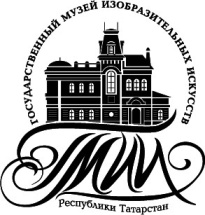 МИНИСТЕРСТВО КУЛЬТУРЫ РЕСПУБЛИКИ ТАТАРСТАНГОСУДАРСТВЕННЫЙ МУЗЕЙ ИЗОБРАЗИТЕЛЬНЫХ ИСКУССТВ РЕСПУБЛИКИ ТАТАРСТАНИНСТИТУТ ИСТОРИИ ИМЕНИ Ш.МАРДЖАНИ АКАДЕМИИ НАУК РЕСПУБЛИКИ ТАТАРСТАНРЕСУРСНЫЙ ЦЕНТР ВНЕДРЕНИЯ ИННОВАЦИЙ И РАЗВИТИЯ ТРАДИЦИЙ В СФЕРЕ КУЛЬТУРЫ РЕСПУБЛИКИ ТАТАРСТАНУважаемые коллеги! Министерство культуры Республики Татарстан, ГБУ «Институт истории имени Ш.Марджани Академии наук Республики Татарстан» совместно с ГБУК «Государственный музей изобразительных искусств Республики Татарстан», ГБУ «Ресурсный центр внедрения инноваций и развития традиций в сфере культуры Республики Татарстан» приглашают принять участие в мероприятиях, посвященных 100-летию со дня рождения основоположника татарского искусствознания, первого в Поволжье доктора искусствоведения Фуада Хасановича Валеева.В рамках празднования юбилея планируется проведение:– Международной научной конференции «Наследие и современность: проблемы изучения, сохранения и преемственности традиций в искусстве и архитектуре»;– Круглого стола «Национальное искусство в парадигме новой реальности» с участием художников и деятелей искусства;– Выставки «Наследие и современность» с экспонированием творческих работ Ф.Х.Валеева и произведений современных художников декоративно-прикладного искусства;– Презентации книги Ф.Х.Валеева «Татарское народное декоративное искусство» (Казань: Татарское книжное издательство, 2020);– Лекций и мастер-классов.Дата проведения мероприятий: 20-21 мая 2021.      Место проведения: г. Казань, Национальная художественная галерея «Хазине», Институт истории имени Ш.Марджани Академии наук Республики Татарстан.Международная конференция проводится под эгидой «Шестых Валеевских чтений»   Предлагаемая к обсуждению тематика: - новые аспекты в постановке проблемы художественного и архитектурного наследия;  - сохранение материального и нематериального наследия в сфере культуры: новые возможности и подходы;- трансформация национальных традиций в современной культуре;- постмодернизм в  национальном и региональном контекстах; - реконструкция традиций и пути инноваций в декоративном искусстве, архитектуре, дизайне, визуальной культуре;- новые тенденции в музейном строительстве;- актуальные образовательные и популяризаторские модели.Для участия в работе конференции, круглого стола необходимо до 1 мая 2021 года подать заявку с указанием темы выступления. Форма заявки на участие: фамилия, имя, отчество; название доклада; учреждение, город;  должность, ученая степень (при наличии); электронный адрес, телефон. Планируется издание материалов конференции. Доклады предоставляются Оргкомитету после выступления на конференции. Регламент работы: доклады 15-20 минут; рабочие языки – русский, татарский, английский. Командировочные расходы за счет участников конференции за исключением специально приглашенных. Желательно указать в какой форме (он- или офлайн) планируется Ваше участие.  Заявки для участия в мероприятиях направлять в Оргкомитет координаторам:Научная конференция: Валеева-Сулейманова Гузель Фуадовна (Институт истории имени Ш.Марджани Академии наук Республики Татарстан): valeeva_art@mail.ru; тел.+7 960-044-59-04;Круглый стол, лектории: Мансурова Гульнара Камилевна (Государственный музей изобразительных искусств Республики Татарстан): gully87@mail.ru; тел. +7 927-429-35-72;Выставка: Шарафутдинова Алина Равилевна (Государственный музей изобразительных искусств Республики Татарстан): galereya.hazine@mail.ru; тел. +7 929-727-79-47;  Электронная регистрация на мероприятия: Латыпова Гульназ Марсовна (Министерство культуры РТ, ГБУ «Ресурсный центр внедрения инноваций и сохранения традиций в сфере культуры РТ»): favor.72@mail.ru; тел.+7 937-524-46-78.